Analyse der Szene II,2 in  Schillers Drama Maria Stuart
Die französische Brautwerbung Der Verlauf des Dialogs zwischen Elisabeth und den beiden französischen Abgesandten Bellievre und Aubespine anlässlich der französischen Brautwerbung des französischen Thronfolgers kann mit dem folgenden Schaubild visualisiert werden.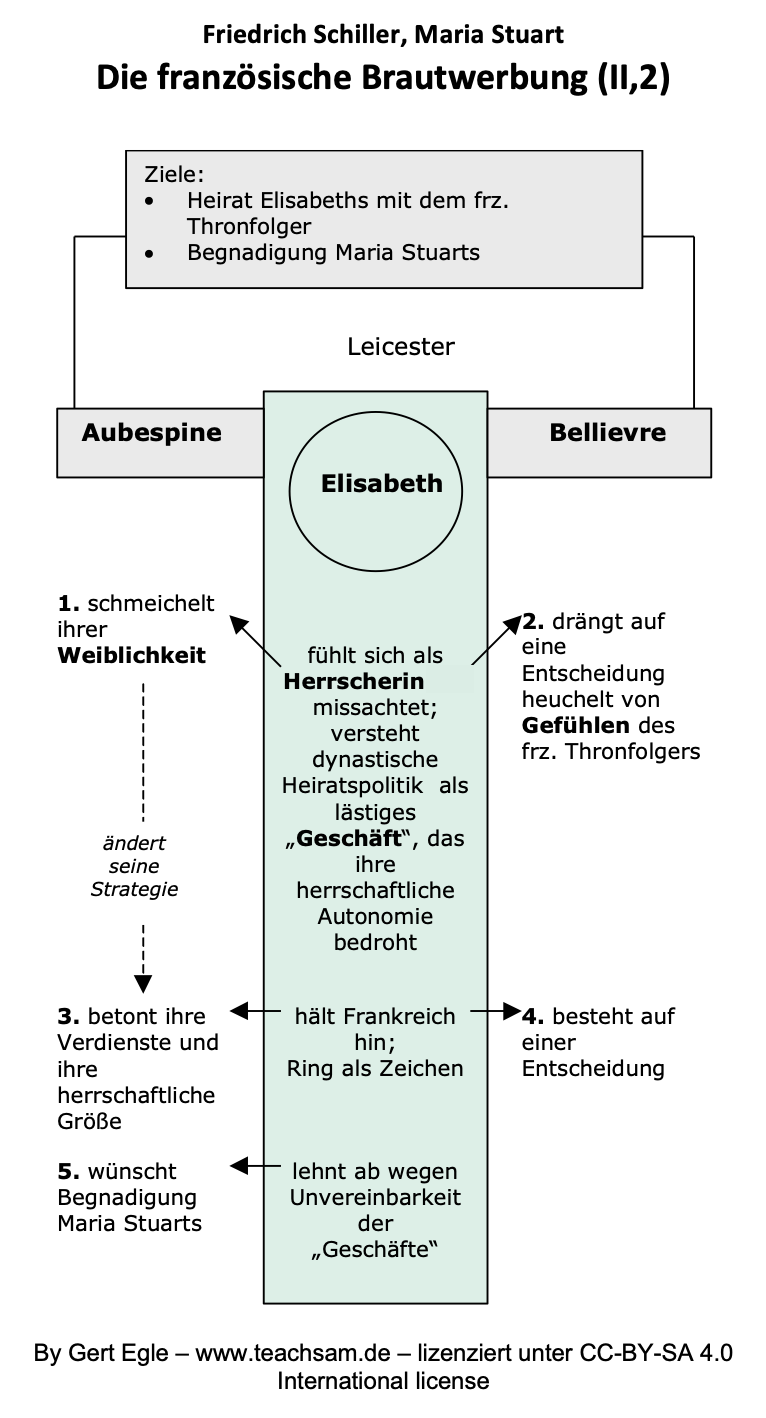 